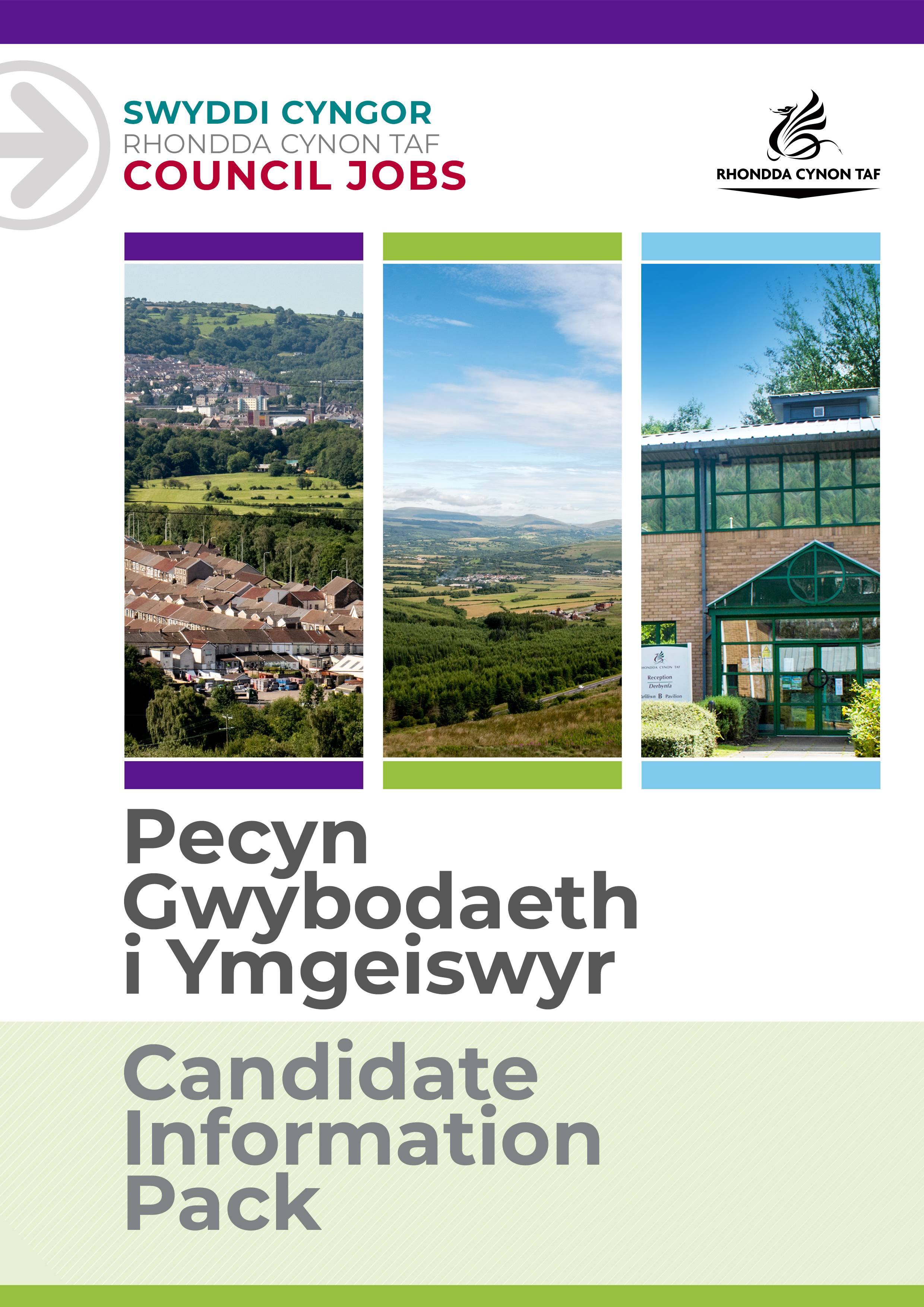 DISGRIFIAD SWYDD Ymarferydd Gofal Plant Preswyl Dros NosBydd yr Ymarferydd Gofal Plant Preswyl Dros Nos yn chwarae rhan allweddol yn sicrhau bod gwasanaeth medrus ac arbenigol yn cael ei ddarparu ar gyfer plant/pobl ifainc sy'n cael trafferthion a'u teuluoedd. Bydd yn gwneud hynny drwy ddarparu lleoliadau wedi'u cynllunio a lleoliadau ar yr un diwrnod ar gyfer plant/pobl ifainc.Cyfeirnod y Swydd: POST016761Dyddiad y Disgrifiad Swydd: Awst 2022Fersiwn:MANYLEB PERSONMae'r fanyleb yma'n nodi gwybodaeth a/neu gymwysterau, profiad yn y gorffennol, a chymwyseddau personol, a fyddai'n ddelfrydol ar gyfer y swydd benodol yma.Mae'r adrannau Gwybodaeth/Cymwysterau a Phrofiad yn disgrifio'r gallu technegol sy'n angenrheidiol er mwyn gwneud y swydd yma'n llwyddiannus.Mae'r adran Cymwyseddau'n disgrifio'r mathau o sgiliau (heb fod yn dechnegol), y galluoedd a'r nodweddion personol a fyddai gan y person sy'n ddelfrydol ar gyfer y swydd benodol yma. Mae'r cymwyseddau yn disgrifio sut byddai'r person hwnnw, yn ddelfrydol, yn gweithio gyda phobl eraill a sut y byddai'n ymgymryd â'i gyfrifoldebau.Mae'r adran Amodau Arbennig a Gofynion Proffesiynol yn disgrifio unrhyw briodoleddau eraill yng ngoleuni'r amgylchiadau penodol sy'n ymwneud â'r swydd yma.CyfadranGwasanaethau Cymuned a Gwasanaethau i BlantUwchadranGwasanaethau i Blant AdranCymorth i Deuluoedd a Llety Carfan/Is-adranCartref Preswyl Carn Ingli Yn atebol i Rheolwr y cartref Swyddi sy'n Atebol i'r Swydd honDd/BLefel Gwiriad y Gwasanaeth Datgelu a GwaharddOES – MANWL – GWEITHLU PLANTPam gweithio i Gyngor Rhondda Cynon Taf?Pam gweithio i Gyngor Rhondda Cynon Taf?Cyngor Rhondda Cynon Taf yw un o'r awdurdodau lleol mwyaf yng Nghymru a dyma ein gweledigaeth: "I Rondda Cynon Taf fod y lle gorau yng Nghymru i fyw, gweithio a chwarae ynddo, lle mae pobl a busnesau yn annibynnol, yn iach ac yn llewyrchus.”Os ydych chi'n gweithio i ni, bydd popeth a wnewch chi'n gwneud gwahaniaeth er gwell i'n cymuned a'r sector cyhoeddus.Bydd ein rhaglenni sefydlu, hyfforddi a datblygu rhagorol yn eich helpu chi i dyfu yn eich rôl. Cewch chi eich herio a'ch cefnogi, a'r cyfle i ddysgu sgiliau newydd a throsglwyddadwy wrth i chi chwarae eich rhan yn helpu eraill.Bydd ein lwfans gwyliau blynyddol hael yn rhoi 25 diwrnod o wyliau i chi (pro rata, yn cynyddu i 30 ar ôl gwneud 5 mlynedd o wasanaeth), yn ogystal ag 8 diwrnod o wyliau cyhoeddus. Mae gyda ni gynllun pensiwn ardderchog gyda chyfraniadau cyflogwr a bydd ein buddion cymorth ariannol yn helpu i roi ymdeimlad o sicrwydd a lles i chi ar gyfer y dyfodol. Mae lles ein staff yn bwysig i ni ac mae ein polisïau sy'n ystyriol o deuluoedd ac sy'n gynhwysol yn caniatáu hyblygrwydd pan fo angen hynny. Rydyn ni'n cynnig cymorth a chyngor gan gynnwys gwasanaeth cwnsela, cadw golwg ar iechyd, gwasanaeth nyrsio a ffisiotherapi. Mae gyda ni nifer o rwydweithiau staff gan gynnwys Rhwydwaith y Cynghreiriaid, Rhwydwaith Anabledd a Chynhalwyr, 'Perthyn' sef ein rhwydwaith LHDTC+ a Sbotolau ar gyfer staff Du, Asiaidd ac sydd o leiafrif ethnig. Yn ogystal â hynny, bydd modd i chi gael ystod eang o fuddion staff gan gynnwys Aelodaeth 'Hamdden am Oes' am bris gostyngol, 'Cerdyn Vectis' i gael gostyngiadau ar gannoedd o gynhyrchion a gwasanaethau, cynllun Beicio i'r Gwaith a chynllun prynu technoleg.  Edrychwch ar ein tudalennau gyrfaoedd i gael rhagor o wybodaeth am weithio i ni.Diben y swydd:Diben y swydd:Bydd yr Ymarferydd Gofal Plant Preswyl Dros Nos yn chwarae rhan allweddol yn sicrhau bod gwasanaeth medrus ac arbenigol yn cael ei ddarparu ar gyfer plant/pobl ifainc sy'n cael trafferthion a'u teuluoedd. Bydd yn gwneud hynny drwy ddarparu lleoliadau wedi'u cynllunio a lleoliadau ar yr un diwrnod ar gyfer plant/pobl ifainc. Bydd y swydd yn cynnwys darparu gofal dros nos yn y cartref, ar gyfer y rhai sy'n cael eu derbyn i Garn Ingli, naill ai ar seibiant, ar gyfer lleoliad wedi'i gynllunio neu ar gyfer lleoliad ar yr un diwrnod.  Bydd hyn yn cynnwys gweithio'n uniongyrchol gyda phlant/pobl ifainc a'u teuluoedd/gwarcheidwaid, i sicrhau eu bod yn dychwelyd adref yn gyflym, neu'n cael eu symud i leoliad tymor hwy.Bydd yr Ymarferydd Gofal Plant Preswyl Dros Nos yn gweithio mewn ffordd arloesol sy'n ystyried trawma i sicrhau deilliannau cadarnhaol sy'n galluogi plant/pobl ifainc i aros gartref gyda'u rhieni, dychwelyd adref at berthnasau neu warcheidwaid, neu symud ymlaen i leoliad tymor hwy addas sydd wedi'i asesu. Bydd hyn yn cynnwys meddu ar ddealltwriaeth glir o drawma, a sut y mae modd iddo gael effaith ar batrwm cysgu plentyn/person ifanc a'r angen am gymorth yn ystod y nos.Diogelu a hyrwyddo lles plant a phobl ifainc sy'n agored i niwed sydd mewn argyfwng, trwy ddilyn eu cynlluniau gofal a chymorth personol.Cwblhau adroddiadau ysgrifenedig yn ôl yr angen yn unol â pholisïau ac arferion Gwasanaethau i Blant, ac yn unol â gofynion Deddf Rheoleiddio ac Arolygu Gofal Cymdeithasol (Cymru) 2016.Cydgysylltu'n uniongyrchol â gwasanaethau ac asiantaethau eraill yn ystod y nos, a thynnu sylw at faterion yn gyflym. Sicrhau bod plant a phobl ifainc yn cael cymorth pan na fydd angen iddyn nhw adael y cartref, ac mewn sefyllfaoedd lle gallen nhw fod ar goll, neu angen triniaeth ysbyty.Sicrhau bod pobl yn gwrando ar farn plant/pobl ifainc yn rhan o'u gofal o ddydd i ddydd.Sicrhau bod y cartref yn barod ar ddechrau pob diwrnod.Yr hyn y byddwch chi'n ei gyflawni:Yr hyn y byddwch chi'n ei gyflawni:1.Gweithio gydag eraill yn y garfan i gynllunio a darparu rhaglenni gofal unigol o ganlyniad i drawma i blant/pobl ifainc a'u teuluoedd/cynhalwyr. 2. Cyflwyno ymyriadau sy'n ystyried trawma i blant/pobl ifainc sy'n cael anawsterau yn ystod y nos3. Darparu ymyriadau sy'n cefnogi cryfderau plant/pobl ifainc4. Darparu strwythur a threfn i fywyd bob dydd, trwy weithgareddau ac ymyriadau wedi'u cynllunio5. Cyfrannu at strwythur a threfn y dydd trwy ofalu am dasgau dyddiol, fel paratoi prydau bwyd, golchi dillad, glanhau, a chynorthwyo plant/pobl ifainc i gyfrannu at hyn.6. Cymryd rhan, gydag aelodau eraill y garfan, wrth fynd â phlant / pobl ifainc ar weithgareddau sydd wedi'u cynllunio i ffurfio perthnasoedd ac ymddiriedaeth gadarnhaol.7. Meithrin perthynas broffesiynol â'r plant / pobl ifainc a'u teuluoedd a defnyddio'r berthynas honno i ddiogelu plant a hyrwyddo deilliannau cadarnhaol.8. Gweithio'n uniongyrchol gyda phlant/pobl ifainc.9. Hyrwyddo lles plant a phobl ifainc drwy geisio magu eu diddordeb mewn addysg, y gymuned a ffordd iach o fyw.10. Bod yn effro i arwyddion o bryder neu gam-drin, a sicrhau bod plant a phobl ifainc yn cael eu monitro a'u diogelu.11. Adrodd am unrhyw bryderon ynglŷn ag ymarferion i'r rheolwr perthnasol yn ddi-oed.12. Deall a pharchu hawliau plant a phobl ifainc13. Cadw cofnodion gan ddefnyddio'r system TGCh ofynnol.14. Ymgymryd â gwaith cofnodi yn unol â gweithdrefnau'r uwchadran.15. Rhoi gwybod i gydweithwyr am ddatblygiadau perthnasol a throsglwyddo rhwng sifftiau16. Rhannu gwybodaeth am blant/pobl ifainc ag asiantaethau eraill er mwyn diogelu a hyrwyddo eu lles, yn unol â gofynion y Ddeddf Diogelu Data17. Nodi a chofnodi risgiau a chyfrannu at eu rheoli.18. Diwallu anghenion corfforol plant/pobl ifainc lle bo angen, a lle bo'n rhan o'r cynllun personol19. Rhoi meddyginiaeth yn unol â'r cynllun personol20. Ymdrin â chwynion gan ddefnyddwyr gwasanaeth yn brydlon ac mewn modd sensitif, a hynny o fewn fframwaith Gweithdrefn Gwyno'r Cyngor21. Hyrwyddo lles plant/pobl ifainc a phan fo'n briodol eirioli drostyn nhw22. Bod yn aelod o'r garfan, rhoi cymorth i gydweithwyr a derbyn cymorth yn ôl yr angen.23. Gweithredu'n hyblyg, o fewn ffiniau rhesymol, er mwyn sicrhau bod y nifer cywir o staff angenrheidiol yn gweithio i'r gwasanaeth.24. Gweithio gyda chydweithwyr mewn perthynas ag achosion a ddaw i'r amlwg.25. Cymryd rhan mewn cyfarfodydd carfan, yn ôl y gofyn.26. Cymryd rhan mewn gweithgareddau ymarferol yn y cartref, er enghraifft glanhau, i sicrhau ei fod yn cael ei gynnal a'i gadw.27. Cludo plant/pobl ifanc i'r ysbyty, o dai eu ffrindiau neu orsafoedd heddlu lle mae'n ddiogel gwneud hynny, yn unol â Dyletswyddau Rhiant.28. Bod yn atebol pan gaiff arian ei ddyrannu at ddibenion penodol.29. Cymryd rhan mewn goruchwyliaeth reolaidd yn unol â Deddf Rheoleiddio ac Arolygu Gofal Cymdeithasol (Cymru) 201630. Cymryd rhan mewn rhaglenni hyfforddi a datblygu staff y mae'r Rheolwr Llinell yn eu hystyried yn briodol.31. Darparu gwasanaeth nad yw'n gwahaniaethu ar sail hil, rhyw, oed, statws priodas, cyfeiriadedd rhywiol, anabledd, crefydd neu genedligrwydd.32. Glynu at safonau Iechyd a Diogelwch sy'n cydymffurfio â gofynion statudol a pholisïau'r gyfadran.33. Cydymffurfio â deddfwriaeth, rheoliadau, polisïau, gweithdrefnau a safonau arferion da.34. Gweithio yn unol â'r Côd Ymddygiad Proffesiynol.35. Gweithredu cyfrifoldebau iechyd a diogelwch yn unol â dogfen Cyfrifoldebau Iechyd a Diogelwch yr Uwchadran.Cyflawni unrhyw ddyletswyddau a chyfrifoldebau rhesymol eraill sy'n gymesur â'r swydd ar gais Cyfarwyddwr y Gwasanaeth neu yng ngoleuni cyfle cytûn i ddatblygu'n broffesiynol. Cydymffurfio â pholisïau a gweithdrefnau iechyd a diogelwch y Cyngor ac ymgymryd ag unrhyw ddyletswyddau iechyd a diogelwch perthnasol yn unol â threfniadau lleol.Rhoi cymorth i'r Cyngor chwarae ei ran i fynd i’r afael â Newid yn yr Hinsawdd ac i gyrraedd ei dargedau Lleihau Carbon ar draws yr holl wasanaethau y mae’n eu darparu a hefyd o ran y nwyddau a’r gwasanaethau hynny y mae'n eu prynu neu'n eu comisiynu gan sefydliadau eraill.Mae gan bob aelod o staff ran werthfawr a hanfodol i'w chwarae i gadw pobl yn ddiogel. Mae cyfrifoldeb ar unrhyw berson sydd â phryderon ynghylch diogelwch plentyn neu oedolyn sy'n agored i niwed, NEU ymddygiad cydweithiwr tuag at blentyn neu oedolyn sy'n agored i niwed, i roi gwybod am hyn ar unwaith. Dylid gwneud hyn trwy Reolwr Llinell yr unigolyn, yr Arweinydd Diogelu Dynodedig neu drwy gysylltu â Hwb Diogelu Amlasiantaeth Cwm Taf.BYDD CYNNWYS Y DDOGFEN YMA'N CAEL EI ADOLYGU O BRYD I'W GILYDD GAN YMGYNGHORI Â DEILIAD Y SWYDD. MAE'N BOSIBL BYDD Y DISGRIFIAD SWYDD YN NEWID YN SGIL HYNNY.Gwybodaeth/Cymwysterau:Gwybodaeth/Cymwysterau:HanfodolDymunolSgiliau Cymraeg Lefel 1 – Bydd raid i bob gweithiwr gymryd rhan mewn sesiwn cyflwyniad i'r Gymraeg i gyrraedd y lefel yma. Edrychwch ar y Canllaw Sgiliau Iaith Gymraeg ar-lein: www.rctcbc.gov.uk/SgiliauCymraegSgiliau Cymraeg Lefel 2 - Lefel 5.  Am wybodaeth am y lefelau, bwriwch olwg ar ein canllawiau Lefelau Sgiliau Cymraeg, sydd i'w gweld yn adran y Gwasanaethau Cymraeg ar wefan Cyngor RhCT.Ymrwymiad i ymgymryd â FfCCh Lefel 3 mewn Iechyd a Gofal Cymdeithasol (Plant a Phobl Ifainc) a'i gyflawni ymhen dwy flynedd o gofrestru gyda Gofal Cymdeithasol Cymru.Dealltwriaeth o Anghenion Diogelu Plant a Phobl IfaincY gallu i deithio'n annibynnol yn unol â gofynion y swyddFfCCh/NVQ Lefel 3 mewn Iechyd a Gofal Cymdeithasol (Plant a Phobl Ifainc).Profiad o weithio gyda Phlant a Phobl Ifainc mewn argyfwng ac sydd wedi profi trawma.Profiad:Profiad:HanfodolDymunolTystiolaeth o ofalu am blant neu bobl ifainc yn uniongyrcholTystiolaeth o ymrwymiad i weithio gyda phlant/pobl ifainc sy'n wynebu argyfwngSgiliau Cymraeg: Sgiliau Cymraeg: HanfodolDymunolCymraeg Lefel 1         
Bydd raid i bob gweithiwr gymryd rhan mewn sesiwn cyflwyniad i'r Gymraeg i gyrraedd y lefel yma
Cymraeg Lefel 2        
Cymraeg Lefel 3        
Cymraeg Lefel 3-5     
Cymraeg Lefel 4        
Cymraeg Lefel 5        
I gael manylion ynglŷn â'r lefelau, edrychwch ar y Canllaw Sgiliau Iaith Gymraeg ar-lein: www.rctcbc.gov.uk/SgiliauCymraegI gael manylion ynglŷn â'r lefelau, edrychwch ar y Canllaw Sgiliau Iaith Gymraeg ar-lein: www.rctcbc.gov.uk/SgiliauCymraegY sgiliau byddwch chi'n eu defnyddio yn y gweithle:Fframwaith Cymwyseddau Fframwaith Cymwyseddau Gofal yn y Gymuned a Gofal Cymdeithasol Meysydd CymhwyseddYmddygiadau a gwerthoedd cymhwyseddGofalu am les defnyddwyr gwasanaeth     Gwrando ar farn defnyddwyr y gwasanaeth a chynnwys y sawl sy'n gysylltiedig â nhw i bennu'r ffordd orau o symud ymlaen.Cynorthwyo a galluogi defnyddwyr y gwasanaeth i wneud penderfyniadauSicrhau CanlyniadauCymryd cyfrifoldeb Bod yn hyblyg gan allu newid tasgau / swyddogaethau / blaenoriaethau er mwyn dygymod â gorchmynion, newidiadau neu wybodaeth newyddArddangos medr proffesiynol ac yn cyflwyno canlyniadau o ansawdd uchel yn gysonGweithio gyda PhartneriaidGweithio i oresgyn anghydfod er lles gorau defnyddwyr y gwasanaeth.Nodi gwerth ac arbenigedd eraill o fewn yr amgylchedd ehangachRhoi gwybodaeth gyfredol i bartneriaid ynglŷn â'r hyn sy'n digwydd gyda defnyddwyr y gwasanaethGweithio gydag Aelodau o'r GarfanCydnabod bod gan bob aelod o'r tîm sgiliau gwahanol a phrofiadau y mae modd manteisio arnyn nhw.Adeiladu cydberthnasau parhaol, cadarnhaol a chefnogol yn seiliedig ar ymddiriedaethCyfrannu at ysbryd tîm o rannu cyfrifoldebauEnnyn ffydd defnyddwyr y gwasanaethCynnal ffiniau proffesiynol a chlir wrth arddangos dealltwriaeth glir o'r problemau sydd gan ddefnyddwyr y gwasanaethParatoi/cefnogi pecynnau gofal sy'n diwallu anghenion dynodedig cymaint ag sy'n bosiblCanolbwyntio ar unigolion ac yn dangos empathi wrth ymateb i'w lles emosiynol a seicolegolHybu Datblygiad ProffesiynolCydnabod bod lle o hyd i hunan-wellaCymryd rhan mewn adolygiadau a sesiynau goruchwylio rheolaidd er mwyn nodi targedau a meysydd i'w datblygu.Cyfathrebu'n effeithiolGwrando o ddifrif ar farn pobl eraill ac ystyried yr hyn maen nhw'n ei ddweudCyfleu negeseuon anodd mewn ffordd sensitifCyfathrebu'n glir ac yn gryno.Cydymffurfio â gofynion iechyd a diogelwchRhoi mesurau ar waith sy’n lleihau risgiau i bobl eraillYn effro i holl weithdrefnau perthnasol o ran Iechyd a DiogelwchAmodau Arbennig a Gofynion Proffesiynol Amodau Arbennig a Gofynion Proffesiynol Gofyniad i deithio'n annibynnol ledled Cyngor Bwrdeistref Sirol Rhondda Cynon Taf a'r tu allan i'r sir yn ôl yr angenGwiriad manwl gan y Gwasanaeth Datgelu a GwaharddBod ar gofrestr Gofal Cymdeithasol Cymru Bydd gofyn i ddeiliad y swydd yma weithio mewn modd hyblyg ar draws yr wythnos/penwythnosau/gwyliau statudol